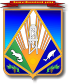 МУНИЦИПАЛЬНОЕ ОБРАЗОВАНИЕХАНТЫ-МАНСИЙСКИЙ РАЙОНХанты-Мансийский автономный округ – ЮграГЛАВА ХАНТЫ-МАНСИЙСКОГО РАЙОНАП О С Т А Н О В Л Е Н И Еот 02.06.2017                             			                                  № 17-пгг. Ханты-МансийскО награжденииВ соответствии с постановлением главы Ханты-Мансийского района  от 27 октября 2008 года № 129 «О наградах главы Ханты-Мансийского района», на основании протокола комиссии по наградам администрации Ханты-Мансийского района от 30 мая 2017 года № 4:1. Наградить Почетной грамотой главы Ханты-Мансийского района: 1.1. За многолетний добросовестный труд, в связи с 60-летним юбилеем поселка Пырьях: Антонову Екатерину Александровну – пенсионера;Стрельбицкую Надежду Федотовну – пенсионера.1.2. За многолетний добросовестный труд, безупречную работу и профессионализм, в связи с профессиональным праздником «День медицинского работника»:Подборонову Наталью Евгеньевну – младшую медицинскую сестру по уходу за больными общесоматического отделения стационара филиала в поселке Горноправдинск бюджетного учреждения Ханты-Мансийского автономного округа – Югры «Ханты-Мансийская районная больница»;Мельниченко Светлану Михайловну – младшую медицинскую сестру по уходу за больными общесоматического отделения стационара филиала в поселке Горноправдинск бюджетного учреждения Ханты-Мансийского автономного округа – Югры «Ханты-Мансийская районная больница»;Шестакову Александру Ивановну – фельдшера-лаборанта клинико-диагностической лаборатории филиала в поселке Горноправдинск бюджетного учреждения Ханты-Мансийского автономного округа – Югры «Ханты-Мансийская районная больница»;Агишеву Лилию Рахимьяновну – медицинскую сестру по физиотерапии общебольничного медицинского персонала филиала в поселке Горноправдинск бюджетного учреждения Ханты-Мансийского автономного округа – Югры «Ханты-Мансийская районная больница»;Мустафаеву Хиджран Шоюб кызы – младшую медицинскую сестру по уходу за больными общесоматического отделения стационара филиала в поселке Горноправдинск бюджетного учреждения Ханты-Мансийского автономного округа – Югры «Ханты-Мансийская районная больница».2. Наградить Благодарностью главы Ханты-Мансийского района за успехи в производственной сфере на территории Ханты-Мансийского района, в связи с 60-летним юбилеем  поселка Пырьях:Гилеву Зинаиду Андреевну – пенсионера;Артемьева Вячеслава Германовича – пенсионера;Баруздина Евгения Павловича – пенсионера;Чугаева Валерия Алексеевича – пенсионера.3. Опубликовать постановление в газете «Наш район» и разместить на официальном сайте администрации Ханты-Мансийского района.4. Контроль за выполнением постановления возложить на заместителя главы района, курирующего деятельность отдела кадровой работы и муниципальной службы администрации района.Глава Ханты-Мансийского района				               К.Р.Минулин